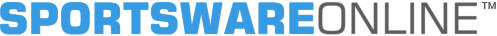 Dear UC Davis Sport Club Athlete,UC Davis Sport Clubs’ athletic training is utilizing SportsWareOnLine to collect important information for students participating in the Recreation Department’s Sport Clubs at UC Davis.The first time you visit SportsWareOnLine, you will need to request to join using the steps on page 3.If you already have an account with SportsWareOnLine with UC Davis then follow the instructions on page 5 to gain access via the web portal or mobile app. Please direct any questions to Heather McGoldrick or Shannan Rowe the sport club athletic trainers at UC Davis.hmcgoldrick@ucdavis.eduslrowe@ucdavis.edu(530) 760-9703 Sincerely,Heather McGoldrick & Shannan RoweTo Create an Athlete Account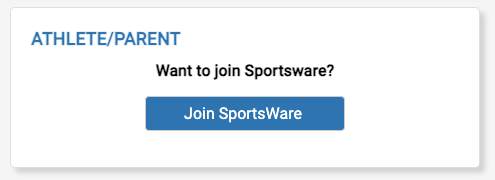 Go to www.swol123.netClick Join SportsWare button in the Athlete/Parent block.The School ID for UC Davis Sport Clubs is “ucdsc”. Enter it in the box shown. Click Next.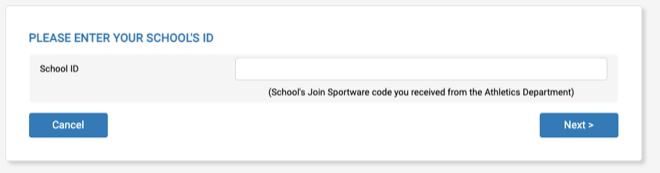 Next, fill in all your information. Use your school email address.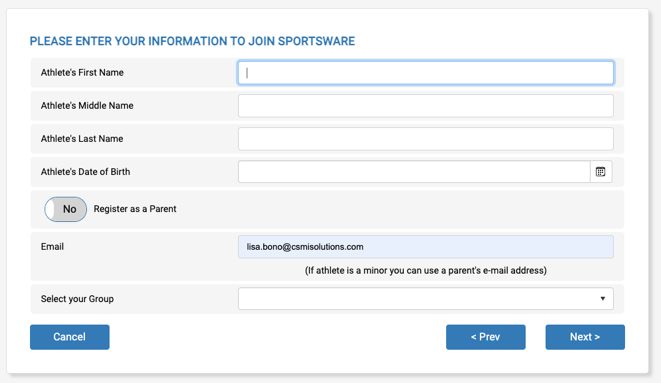 In the Select Your Group drop down, choose the school you attend. It’s important you fill in all the information accurately so the ATC can appropriately match all student records.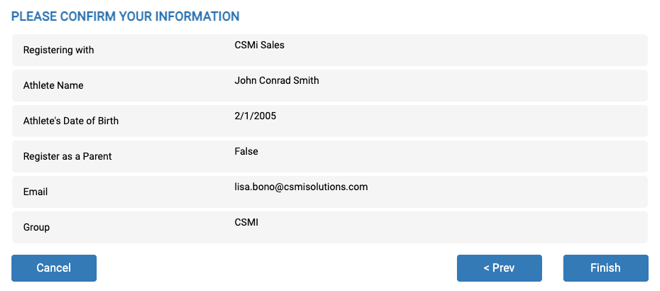 On the next screen, verify you have typed in all your information correctly. Click Finish.Now you need to wait for the ATC to approve your account before being able to login. 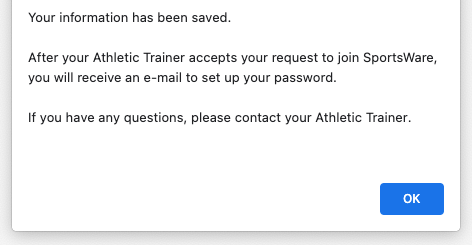 When your account is approved, you will be sent an email to create a password.Setting Your Password via Web Browser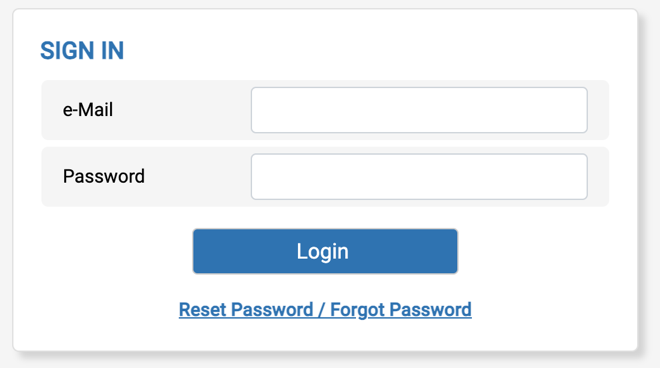 Go to www.swol123.netFIRST: Under SIGN IN enter in your e-mail address, then click the Reset Password / Forgot Password link.You will then see a pop-up confirming a successfully sent password reset e-mail. 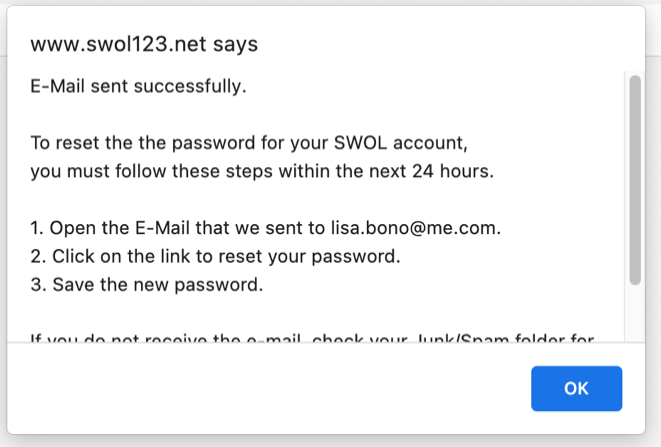 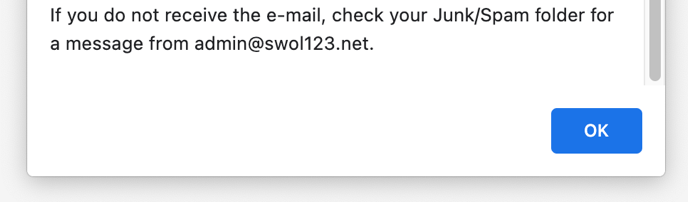 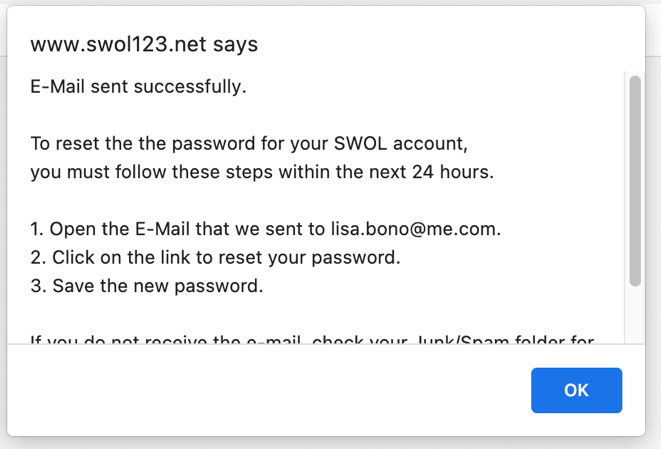 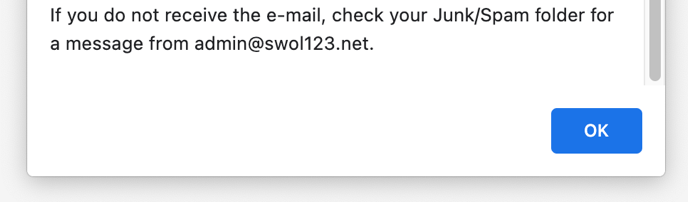 If you get this pop-up, ensure you have typed everything in correctly and try again. If you are still seeing the error message, it’s possible the Athletic Trainer has not approved your account yet – please contact them. 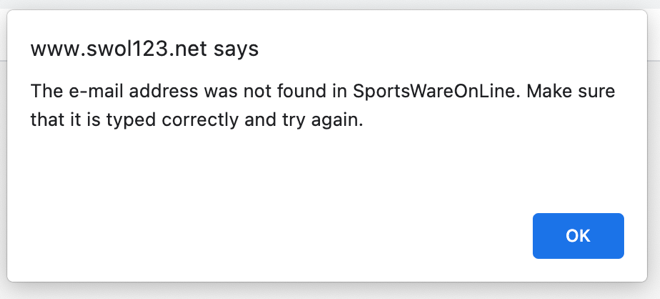 You will receive an e-mail with the subject “SportsWareOnLine Password Request”. Click the link under your name in this e-mail.If you are a parent with multiple children in SportsWare under the same email address you will see multiple reset password links in this email. Be sure you are using the link associated with the child whose password you are looking to reset.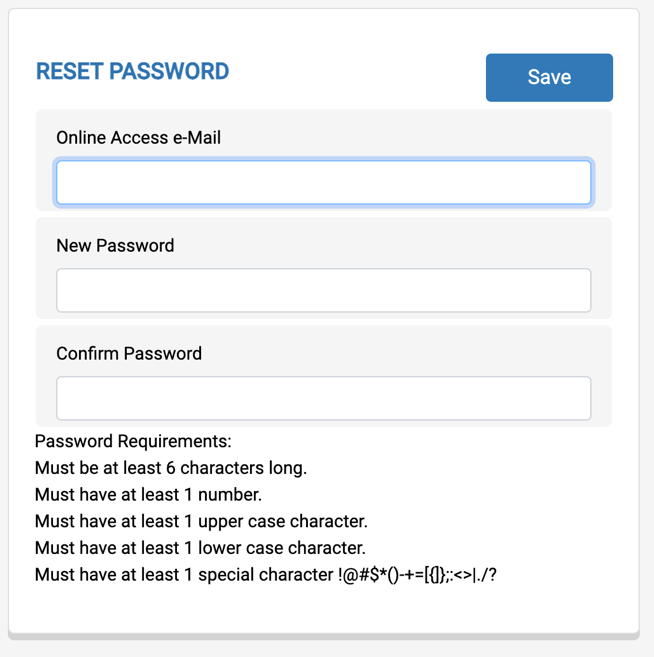 Enter your e-mail address and new password. Make note to follow the password requirements listed below the text boxes. Click Save. Setting Your Password via Mobile App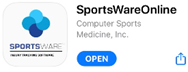 Please complete steps for Creating an Account on page 2 or 3 before proceeding. Go to the Google Play or Apple App Store and search for “sportswareonline”. 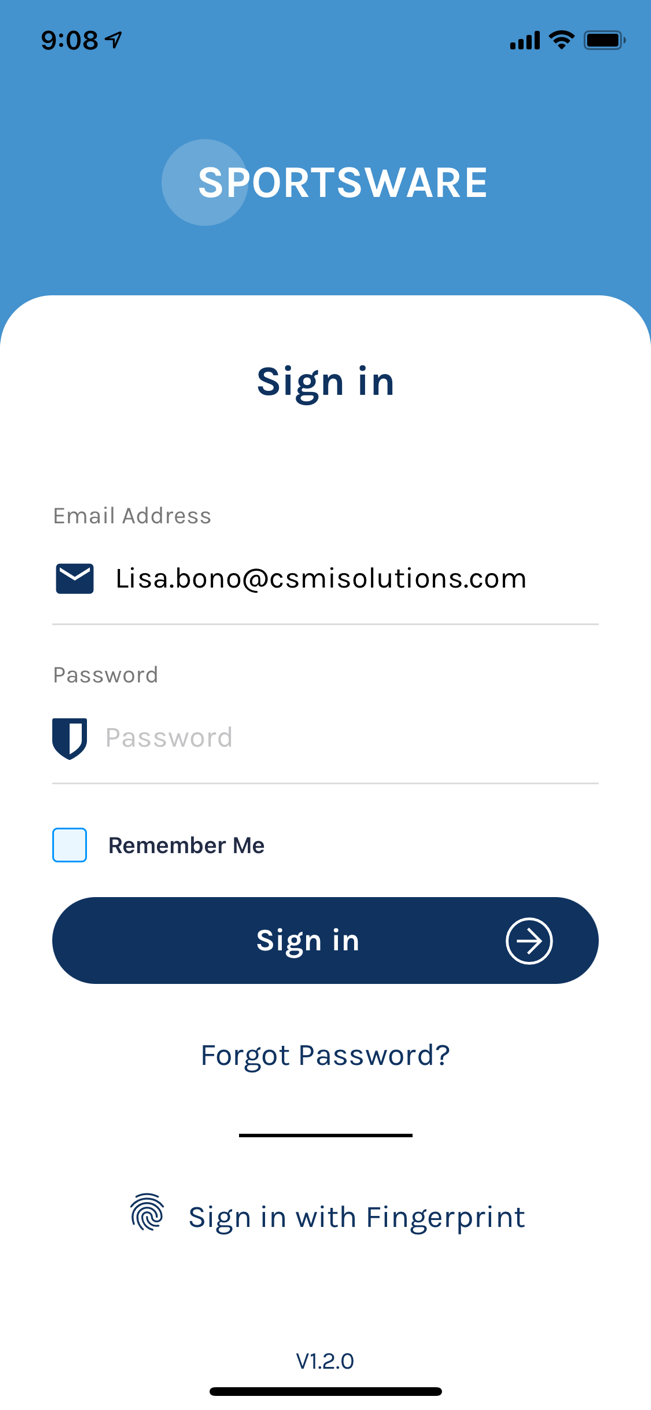 Download and install SportsWareOnLine by Computer Sports Medicine, Inc.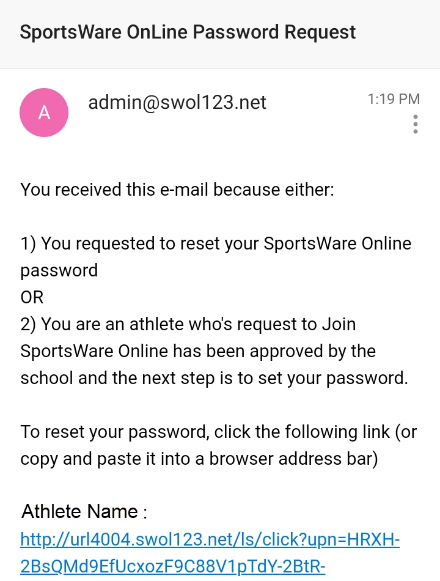 Click the Forgot Password link below the sign in button. Enter your email address and click Send.Click on the reset link in the email you receive from the system. If you are a parent with multiple children in SportsWare under the same email address you will see multiple reset password links in this email. Be sure you are using the link associated with the child whose password you are looking to reset.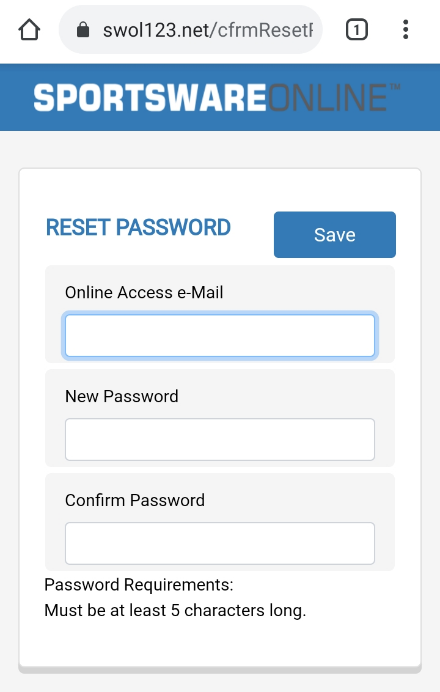 Enter your e-mail address and new password. Make note to follow the password requirements listed below the text boxes. Click Save. Close your web browser and re-open the SportsWare app. Updating Information via Web Browser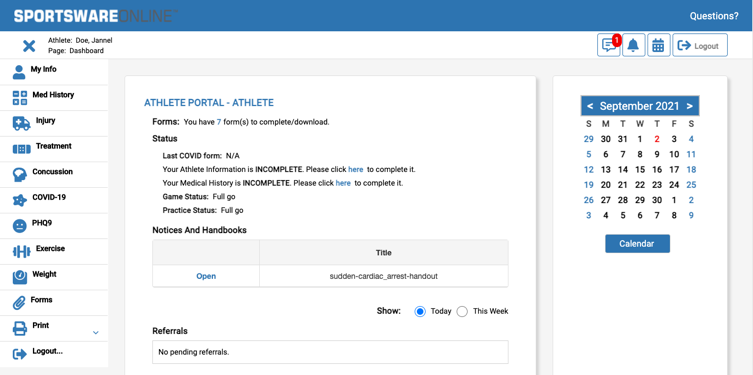 Go to www.swol123.netUnder SIGN IN, enter in your login credentials. Click Login.You will now see the dashboard of the Athlete Portal. If you cannot see the main menu on the left, click the navicon () to expand it. 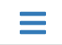 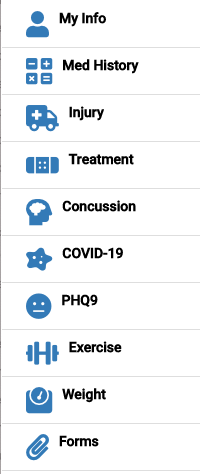 You will see the following areas that need information inputted:My Info: Includes demographic, sport, address, emergency contact, insurance, medications, medical alerts, immunizations, and other paperworkMed History: A Medical History questionnaire (not required but preferred).Forms: View/complete required paperwork. *SportsWare will also display the number of forms you must complete (not required).Print: Print My Info and Medical History data (not required).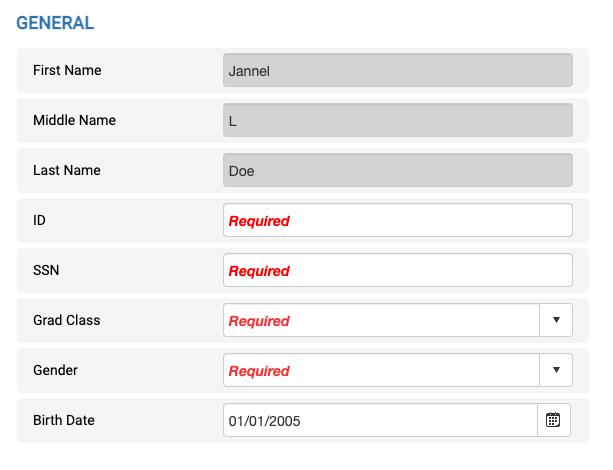 Please Note: SportsWare works best on Google Chrome or Microsoft Edge.Required fields are labeled “Required”. You can save and continue later, but your record will not be marked as complete until all Required field are filled out.Changes will not be saved if you exit a window without clicking the SAVE button.When you have completed your session be sure to LOGOUT () of SportsWare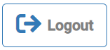 Updating Information via Mobile App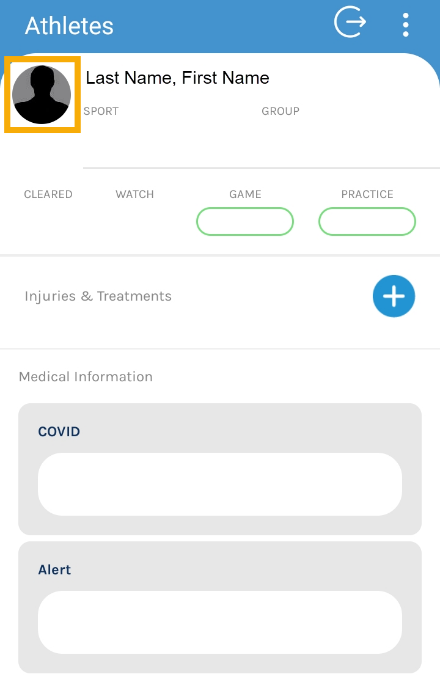 Sign into the Mobile App on your phone using your email and password. Click the Sign In button.Click on your picture to update your personal information. Click through the various icons to enter your contact, insurance, and medical information.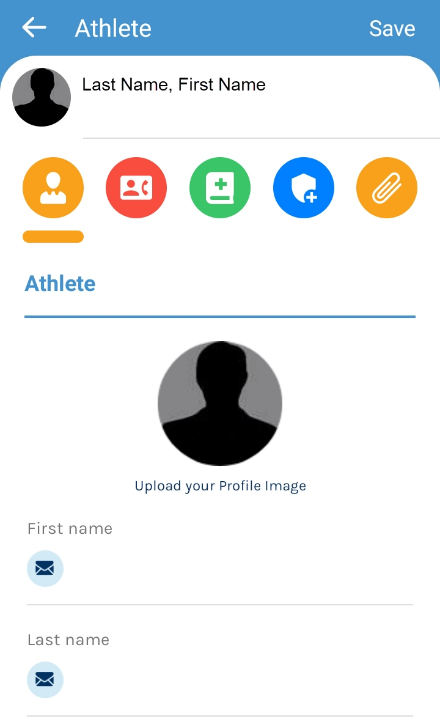 Athlete Information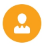 Emergency Contact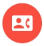 Medical Information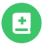 Insurance Information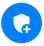 Forms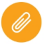 Click the SAVE button.To enter a COVID-19 or PHQ-9 mental health survey click the navicon ( ) in the upper right corner. Select the type of survey you would like to complete.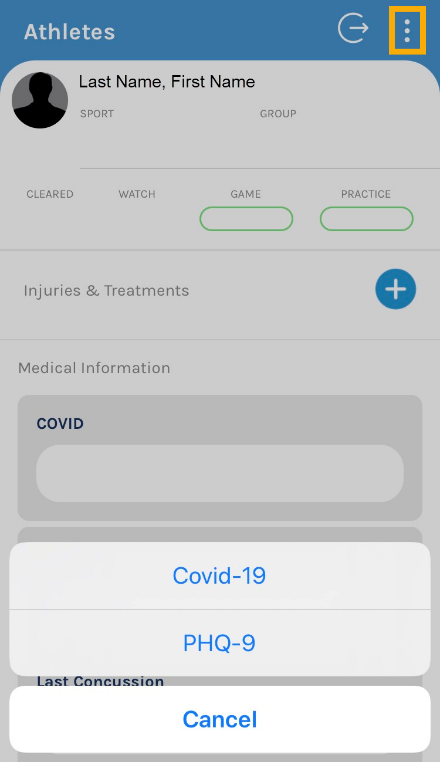 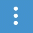 To record a new entry hit the plus icon () in the lower right corner. Click the SAVE button. 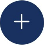 When you have completed your session be sure to LOGOUT () of SportsWare.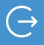 TroubleshootingISSUESOLUTIONNot receiving password reset email.Check your junk and spam folders. If the email is not in either of those folders, return to swol123.net and try resetting the password again. Pay close attention to spelling as there might have been a typo made previously.My password reset/new account creation link isn’t working.These links are only valid for 24 hours. Please navigate to swol123.net and follow the reset password procedure to get a new link sent.My account is showing up under a different/former school.You used the same password as the account tied to the other institution. Please follow the reset password procedure to change the password to something unique. I don’t know/have a piece of the required information when filling out my profile.You can still click the Save button to save all other information. Your record will just not be marked as Complete. Then, contact your ATC using the information on Page 2 of this document to ask how to proceed.I can’t fill out a form.SportsWare works best in Google Chrome. Please try again using this browser. If you’re still having issues, contact your Athletic Trainer using the information on Page 2.